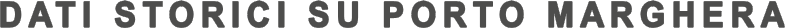 Elaborazione Ente Zona su dati forniti dalle aziende, Autorità Portuale ed E.R.F.ANNOAZIENDEADDETTITRAFFICO MARITTIMO IN ZONA IND.( tonn. X 1.000 )TRAFFICOFERROVIARIOnumeronumeroprod. diversiprod. petroliferitotale( tonn. X 1.000 )1920192519301935194019451950195519601965197019751980198519901998199920002001200220032004200520062007200820092010